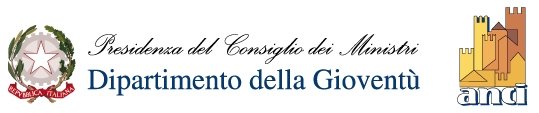 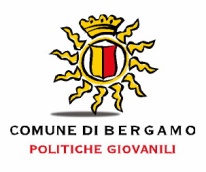 29 novembre 2012BG-LOC. BERGAMO LAB-OFFICINE CREATIVELE AZIONI DEL PROGETTOPOLAREXPOC’è uno spazio da riempire: per farlo è pubblicato un bando rivolto a giovani artisti tra i 18 e i 30 anni per la presentazione di un progetto espositivo da realizzarsi  tra gennaio e giugno 2013 presso il Polaresco. Oltre a mettere a disposizione gratuitamente lo spazio e riconoscere una borsa lavoro ai 5 artisti selezionati, il progetto si occupa della comunicazione, della cura e stampa dei cataloghi e dell’organizzazione delle inaugurazioni. SCADENZA BANDO: 16  dicembre 2012TRACCE URBANELa street art torna protagonista con un bando rivolto a giovani artisti, writers, progettisti e creativi dai 15 ai 25 anni, che prevede la creazione di un gruppo di progettazione con lo scopo di elaborare interventi di riqualificazione urbana da realizzarsi tra la primavera e l’estate 2013.SCADENZA BANDO: 1 febbraio 2013FORMARE ALL’ECCELLENZAUn’attività finalizzata all’assegnazione di 3 borse di studio da € 5.000 cadauna per percorsi di formazione all’eccellenza in ambito artistico, riservate a giovani dai 20 ai 28 anni. I candidati devono presentare ad una commissione appositamente individuata dei progetti di auto-formazione mirati al miglioramento delle proprie competenze, articolato su differenti percorsi, sia accademici che non accademici.SCADENZA BANDO: 1 febbraio 2013CREATIVITY FAIRL’obiettivo: costruire un magazine culturale con una redazione interamente composta da giovani, dedicato in particolare al racconto delle attività realizzate grazie al progetto Bg-Loc. Per farlo è previsto un bando finalizzato all’individuazione di 6 giovani dai 18 ai 27 anni (un responsabile, 2 redattori, un fotografo, un videomaker, un grafico-impaginatore). Il progetto avrà una durata massima di 10 mesi, indicativamente da gennaio a ottobre 2013.SCADENZA BANDO: 28 gennaio 2013SENTIERI CREATIVISentieri Creativi porta l’arte giovane in montagna. Giunto alla terza edizione, e grazie Bg-Loc, il progetto, promosso in collaborazione con il CAI, si amplia e cresce. Il bando di partecipazione è rivolto a giovani artisti e creativi tra i 16 e i 30 anni residenti in Lombardia, per la raccolta di progetti artistici site-specific  o di progetti di esposizione da realizzare direttamente in quota, lungo i sentieri o dentro i rifugi delle Orobie bergamasche, tra luglio e settembre 2013. Saranno selezionati al massimo 12 progetti. Ad ogni artista (o gruppo di artisti) verrà riconosciuta una borsa lavoro.SCADENZA BANDO:  15 febbraio 2013K-IDEA GIOVANEUn concorso promosso in partnership con Kilometro Rosso, per la presentazione di idee innovative, invenzioni, prototipi, progetti, nati in contesti anche non accademici o tradizionali, con un focus particolare su “Bergamo Smart City”. Le idee migliori saranno premiate con una borsa di studio e con la possibilità di farsi conoscere da potenziali investitori e società interessate. Possono partecipare al concorso tutti i giovani under 30.SCADENZA BANDO:  marzo/aprile 2013UN GRANDE CLASSICOI classici come non li avete mai letti: “Un grande classico” è un percorso di incontri e proiezioni alla scoperta e riscoperta dei capolavori della letteratura, raccontati e reinterpretati da scrittori o intellettuali. Ad esso si affiancherà “Questioni di stile”, un ciclo di laboratori dedicati all’approfondimento dello stile di scrittura di grandi autori contemporaneiREALIZZAZIONE: Primavera 2013ARTDATEArtdate è un evento di tre giorni in cui oltre trenta, tra musei, gallerie, spazi di progettazione, studi d'artista e case di collezionisti, messe in rete dall'Associazione The Blank, propongono manifestazioni d'arte contemporanea. Grazie al progetto BG-Loc l'edizione 2013 di Artdate avrà come tema centrale la creatività giovanile. In particolare sono previsti workshop, performance, mostre, conferenze, feste e installazioni di giovani artisti internazionali in diversi luoghi della città. REALIZZAZIONE: 17-18-19 maggio 2013